BotswanaBotswanaBotswanaMarch 2027March 2027March 2027March 2027MondayTuesdayWednesdayThursdayFridaySaturdaySunday12345678910111213141516171819202122232425262728Good FridayEaster SaturdayEaster Sunday293031Easter Monday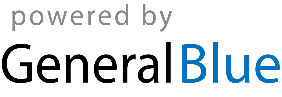 